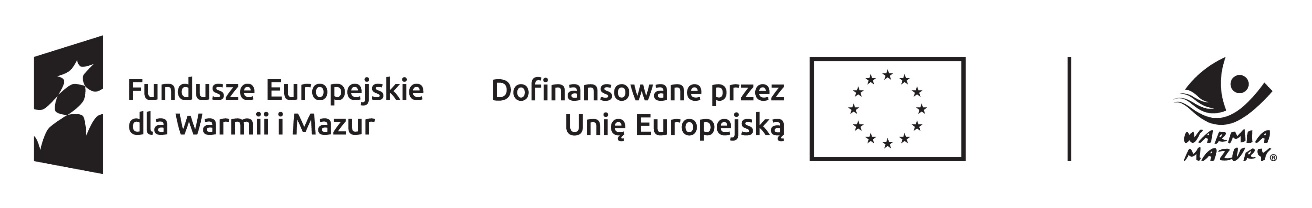 Załącznik nr 2……………………………………..                                 miejscowość, data……………………………………..              nazwisko i imiona…………………………...………..            nr ewidencyjny PESELOŚWIADCZENIE O UTRACIE ZATRUDNIENIA, INNEJ PRACY ZAROBKOWEJ LUB ZAPRZESTANIU WYKONYWANIA DZIAŁALNOŚCI GOSPODARCZEJZgodnie z § 4 ust. 1 pkt. 3 umowy  o przyznanie środków w ramach bonu na zasiedlenie dla bezrobotnego do 30 roku życia podejmującego zatrudnienie, inną pracę zarobkową lub działalność gospodarczą informuję, 
że od dnia …………………………………………………utraciłem/am zatrudnienie, inną pracę zarobkową 
w firmie………………………………………………………………………………lub zaprzestałem/am wykonywanie działalności gospodarczej*.                                                                                                                                 ……………………………………….                                                                                                                                                       Czytelny podpis* niepotrzebne skreślić